Envie este documento para: relat.bolsasipen@gmail.com1. Identificação 1. Identificação Nome do Bolsista:      Nome do Bolsista:      Nome do Orientador (a):      Nome do Orientador (a):      Programa de Pós-graduação:     Tecnologia Nuclear       Tecnologia das Radiações em Ciências da SaúdePrograma de Pós-graduação:     Tecnologia Nuclear       Tecnologia das Radiações em Ciências da SaúdeFomento:      CAPES    -     CNPq    -     IPEN/CNEN    -           Fomento:      CAPES    -     CNPq    -     IPEN/CNEN    -           Data da matrícula (dd/mm/aaaa):      Data da matrícula (dd/mm/aaaa):      Início da contagem do prazo (dd/mm/aaaa):      Início da contagem do prazo (dd/mm/aaaa):      Data limite de depósito da tese ou dissertação (dd/mm/aaaa):      Data limite de depósito da tese ou dissertação (dd/mm/aaaa):      Exame de qualificação (Doutorado): Efetuado em         ou  Previsto para       Exame de qualificação (Doutorado): Efetuado em         ou  Previsto para       Previsão de defesa (mm/aaaa):       Previsão de defesa (mm/aaaa):       Solicitou Prorrogação de prazo:   Não  -   Sim -        Solicitou Prorrogação de prazo:   Não  -   Sim -        Relatório número:      Período do relatório (mm/aaaa):       a      .Processo SEI nº (se houver): 2. Situação do bolsista no curso de pós-graduação Créditos - menos de 1/3 dos créditos obtidos em disciplinas Créditos - entre 1/3 e 2/3 dos créditos obtidos em disciplinas Créditos - mais de 2/3 dos créditos obtidos em disciplinas Desenvolvendo parte experimental da tese/dissertação Preparando Exame de Qualificação Preparando Seminário de Área /Tópicos Especiais Redação final da tese/dissertação  Depósito efetuado - aguardando defesaLembre-se de anexar a Ficha do Aluno3. Sobre o desenvolvimento do plano de trabalho3. Sobre o desenvolvimento do plano de trabalho3. Sobre o desenvolvimento do plano de trabalho3. Sobre o desenvolvimento do plano de trabalho3. Sobre o desenvolvimento do plano de trabalho3. Sobre o desenvolvimento do plano de trabalho O plano de trabalho está sendo desenvolvido conforme plano original aprovado? O plano de trabalho está sendo desenvolvido conforme plano original aprovado? O plano de trabalho está sendo desenvolvido conforme plano original aprovado? O plano de trabalho está sendo desenvolvido conforme plano original aprovado? O plano de trabalho está sendo desenvolvido conforme plano original aprovado? O plano de trabalho está sendo desenvolvido conforme plano original aprovado?  Sim.  Não, no entanto as alterações realizadas não alteraram o objeto/objetivo da pesquisa.  Não. Houve alterações substanciais.Por favor, detalhe as alterações realizadas:   Sim.  Não, no entanto as alterações realizadas não alteraram o objeto/objetivo da pesquisa.  Não. Houve alterações substanciais.Por favor, detalhe as alterações realizadas:   Sim.  Não, no entanto as alterações realizadas não alteraram o objeto/objetivo da pesquisa.  Não. Houve alterações substanciais.Por favor, detalhe as alterações realizadas:   Sim.  Não, no entanto as alterações realizadas não alteraram o objeto/objetivo da pesquisa.  Não. Houve alterações substanciais.Por favor, detalhe as alterações realizadas:   Sim.  Não, no entanto as alterações realizadas não alteraram o objeto/objetivo da pesquisa.  Não. Houve alterações substanciais.Por favor, detalhe as alterações realizadas:   Sim.  Não, no entanto as alterações realizadas não alteraram o objeto/objetivo da pesquisa.  Não. Houve alterações substanciais.Por favor, detalhe as alterações realizadas: Em relação às expectativas da proposta inicial, os resultados obtidos estão: Em relação às expectativas da proposta inicial, os resultados obtidos estão: Em relação às expectativas da proposta inicial, os resultados obtidos estão: Em relação às expectativas da proposta inicial, os resultados obtidos estão: Em relação às expectativas da proposta inicial, os resultados obtidos estão: Em relação às expectativas da proposta inicial, os resultados obtidos estão:  Acima do esperado Dentro do esperado  Aquém do esperado  Muito aquém do esperadoHouve alteração substancial do projeto com relação à proposta inicial, conforme justificado no item anterior.COMENTÁRIOS: (Avaliação do desempenho do aluno em relação ao desenvolvimento do seu plano de trabalho)COMENTÁRIOS: (Avaliação do desempenho do aluno em relação ao desenvolvimento do seu plano de trabalho)COMENTÁRIOS: (Avaliação do desempenho do aluno em relação ao desenvolvimento do seu plano de trabalho)COMENTÁRIOS: (Avaliação do desempenho do aluno em relação ao desenvolvimento do seu plano de trabalho)COMENTÁRIOS: (Avaliação do desempenho do aluno em relação ao desenvolvimento do seu plano de trabalho)COMENTÁRIOS: (Avaliação do desempenho do aluno em relação ao desenvolvimento do seu plano de trabalho)Em relação ao cronograma, a evolução do projeto permite prever sua conclusão dentro do prazo previsto? Em relação ao cronograma, a evolução do projeto permite prever sua conclusão dentro do prazo previsto? Em relação ao cronograma, a evolução do projeto permite prever sua conclusão dentro do prazo previsto? Em relação ao cronograma, a evolução do projeto permite prever sua conclusão dentro do prazo previsto? Em relação ao cronograma, a evolução do projeto permite prever sua conclusão dentro do prazo previsto? Em relação ao cronograma, a evolução do projeto permite prever sua conclusão dentro do prazo previsto?  Sim NãoEm caso negativo, por favor, comente no espaço abaixo apresentando a estratégia a ser adotada para a finalização do projeto. Sim NãoEm caso negativo, por favor, comente no espaço abaixo apresentando a estratégia a ser adotada para a finalização do projeto. Sim NãoEm caso negativo, por favor, comente no espaço abaixo apresentando a estratégia a ser adotada para a finalização do projeto. Sim NãoEm caso negativo, por favor, comente no espaço abaixo apresentando a estratégia a ser adotada para a finalização do projeto. Sim NãoEm caso negativo, por favor, comente no espaço abaixo apresentando a estratégia a ser adotada para a finalização do projeto. Sim NãoEm caso negativo, por favor, comente no espaço abaixo apresentando a estratégia a ser adotada para a finalização do projeto.4. Sobre o desenvolvimento acadêmico do bolsistaAvalie o desempenho acadêmico do Bolsista em relação às disciplinas cursadas no período:Relacione e comente sobre as demais atividades acadêmicas desenvolvidas pelo bolsista:(participação em seminários, palestras, eventos científicos, trabalhos científicos apresentados, publicados ou submetidos para publicação ou que resultaram em pedidos de patente, no período de concessão da bolsa)5. Alterações no projeto: Houve mudança no projeto de pesquisa?  Não   Sim.Caso tenha havido alguma mudança,  indique a reunião da CPG ou o link da deliberação aprovando a alteração:      .Houve mudança de Orientador – Indicar o nome e a deliberação:      Mudança de título – indicar novo título:      Outras ocorrências:      Caso tenha assinalado alguma alternativa acima, por favor, justifique sua solicitação Justificativa: 6. Sobre o relatório científico do bolsistaApreciação do orientador: Parecer do Orientador:  Relatório aprovado Relatório não aprovado  Por favor, faça as observações que julgar pertinentes sobre a aprovação ou não do relatório: 7. Local, data e assinatura do orientador (campo obrigatório) 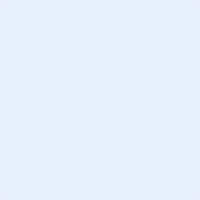      , 13 de setembro de 2023